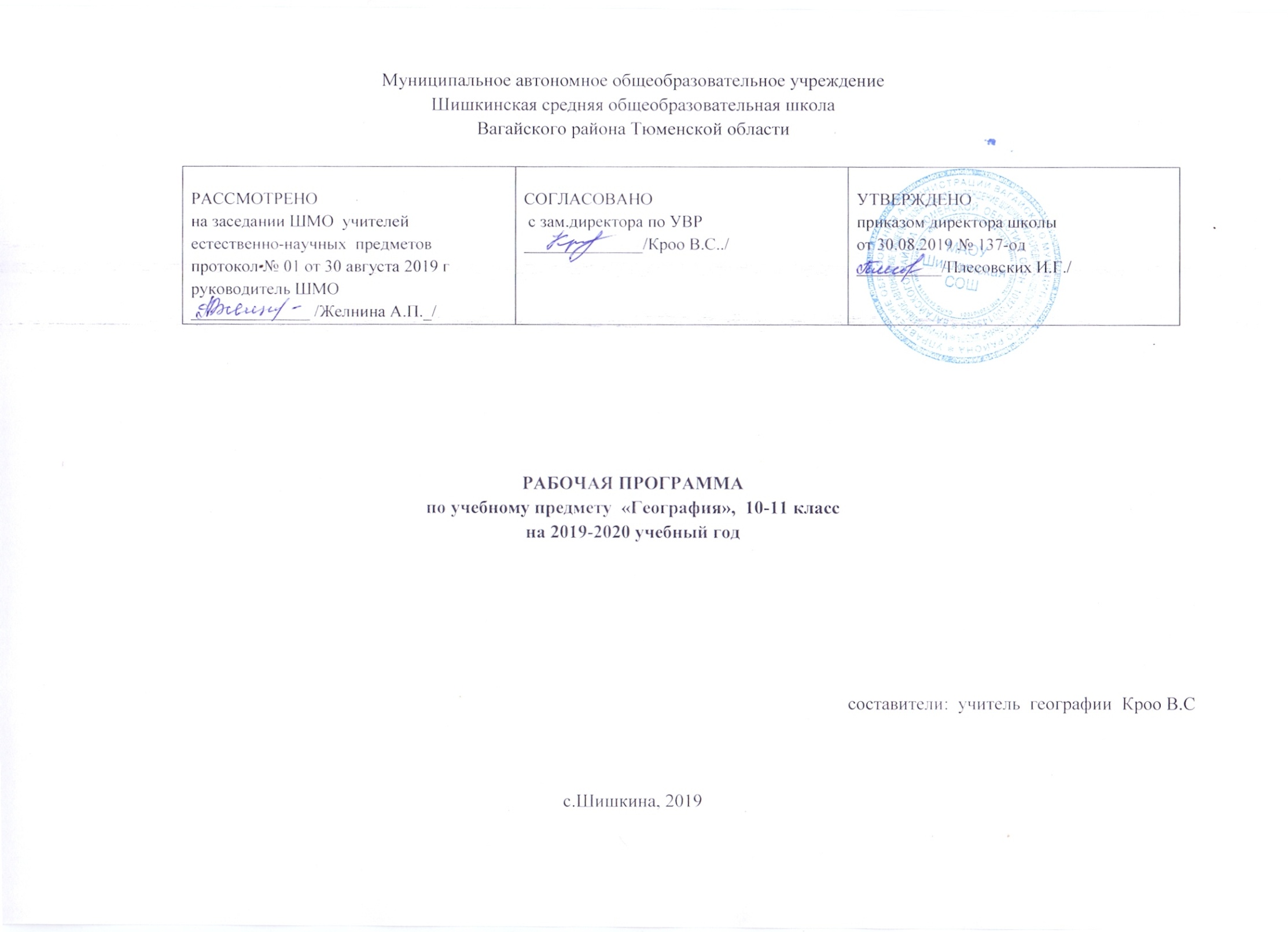 Пояснительная запискаСведения об основных нормативных документах, с учетом которых разработана рабочая программа Основанием для составления рабочей программы по географии для 10-11 класса  является: Закон Российской Федерации «Об образовании в Российской Федерации» от 29.12.2012 № 273(в редакции от 26.07.2019); Приказ Минобразования России от 05.03.2004 № 1089 «Об утверждении федерального компонента государственных образовательных стандартов начального общего, основного общего и среднего (полного) общего образования» (в редакции от 07.06.2017); примерная программа среднего общего образования по географии (базовый уровень); учебный план  среднего общего образования Муниципального автономного общеобразовательного учреждения  Шишкинской средней общеобразовательной школы Вагайского района Тюменской области; авторская программа : Домагацких Е.М. Экономическая и социальная география мира/Домогацких Е.М. Программа по географии для 6-10 классов общеобразовательных учреждений, М.: Русское слово; положение «О рабочих программах» Муниципального автономного общеобразовательного учреждения  Шишкинской средней общеобразовательной школы Вагайского района Тюменской областиСведения об используемом учебникеДанная Рабочая программа ориентирована на учебник Домогацких Е.М., Алексеевский Н.И. География: Экономическая и социальная география мира: в 2 ч. Ч. 1. Общая характеристика мира: учебник для 10-11 классов общеобразовательных учреждений. – 5-е изд. – М.: ООО «ТИД Русское слово – РС», 2014.Описание места учебного предмета  в учебном плане школы.Федеральный базисный учебный план для общеобразовательных учреждений Российской Федерации отводит 68 часов для обязательного изучения учебного предмета «География» на этапе среднего общего образования в 10-11 классах: 10 класс-34 часа, 11 класс -34 часа, из расчета 1 час в неделю.Цели и задачи курса:Формирование у школьников законченных широких представлений о социально-экономической составляющей географической картины мира. освоение системы географических знаний о целостном, многообразном и динамично изменяющемся мире, взаимосвязи природы, населения и хозяйства на всех территориальных уровнях, географических аспектах глобальных проблем человечества и путях их решения, методах изучения географического пространства, разнообразии его объектов и процессов; овладение умениями сочетать глобальный, региональный и локальный подходы для описания и анализа природных, социально-экономических, геоэкологических процессов и явлений; развитие познавательных интересов, интеллектуальных и творческих способностей посредством ознакомления с важнейшими географическими особенностями и проблемами мира, его регионов и крупнейших стран; сформировать систему знаний об экономических и социальных проблемах современного мира для целостного осмысления единства природы и общества на планетарном и региональном уровнях; развить у школьников познавательные интересы, интеллектуальные и творческие способности посредством ознакомления с важнейшими географическими особенностями проблемами мира, его регионов и крупнейших стран;формировать географическую культуру и географическое мышление учащихся, воспитывать чувство патриотизма;вооружить учащихся специальными и общеучебными умениями, позволяющими им самостоятельно добывать информацию географического характера по данному курсу;нахождения и применения географической информации, включая карты, статистические материалы, геоинформационные системы и ресурсы Интернета, для правильной оценки важнейших социально-экономических вопросов международной жизни; геополитической и геоэкономической ситуации в России, других странах и регионах мира, тенденций их возможного развития; воспитание патриотизма, толерантности, уважения к другим народам и культурам, бережного отношения к окружающей среде.Изменения, внесенные в рабочую программуРабочая программа   «ЭКОНОМИЧЕСКАЯ И СОЦИАЛЬНАЯ ГЕОГРАФИЯ МИРА» составлена с учетом интегративных связей с биологией, физикой, химией и информатикой, включает изучение актуальных тем для Тюменской областиСодержание программы  10 классЧасть 1. Общая характеристика мира  Введение (1 час)География как наука. Методы географических исследований. Виды и значение географической информации. Геоинформационные системы. Основные понятия: геоинформационные системы.Тема 1. Страны современного мира (3 часа)Уровень социально-экономического развития. Внутренний валовой продукт. Страны развитые и развивающиеся. «Большая семерка», страны переселенческого капитализма, страны с переходным типом экономики, новые индустриальные страны. Дифференциация стран современного мира. Их типология. Внутриконтинентальные, приморские и островные страны. Анклавы. Суверенные и зависимые государства. Государственный строй и государственное устройство. Монархии и республики. Унитарное и федеративное государства. Основные понятия: ВВП, развитые страны, развивающиеся страны, страны переселенческого капитализма, новые индустриальные страны, страны с переходным типом экономики, «Большая семерка». республики, монархии, федерации, конфедерации, унитарные государства,Практическая работа: Составление графиков, таблиц ,картосхем и диаграмм на основе статистической информации. . Классификация крупнейших государств мира: а) по формам правления, б) по государственному устройству.Тема 2. География населения мира (6  часов) Динамика численности населения мира в разные исторические периоды. Современная численность населения мира, отдельных стран и регионов. Рождаемость, смертность и естественный прирост – главные демографические показатели. Естественный прирост населения в разных странах и регионах. Типы воспроизводства населения. Демографический кризис и демографический взрыв. Их причины и последствия. Теория «демографического перехода». Демографическая политика. Ее цели в странах с разным типом воспроизводства населения. Этнический (национальный) состав населения. Крупнейшие народы мира и языковые семьи. Рабочие языки ООН. Религиозный состав населения мира. Мировые и этнические религии.  Этно-религиозные конфликты. Возрастной и половой состав населения. Половозрастные пирамиды. Трудовые ресурсы и экономически активное население. Проблема безработицы и ее географические особенности. Общий рисунок расселения человечества на планете. Плотность населения. Неравномерность размещения населения. Сгустки населения. Роль природных, экономических и демографических факторов. География мировых миграционных процессов, их причины и следствия. «Перекачка умов». Урбанизация  как всемирный процесс, ее особенности в развитых и развивающихся странах. Ложная урбанизация. Крупнейшие города мира. Агломерации и мегалополисы. Сельское населения и формы его расселения. Основные понятия: демография, демографический переход, демографический кризис, демографический взрыв, половозрастные пирамиды, этнос, рабочие языки ООН, мировые и этнические религии, плотность населения, миграции, урбанизация, субурбанизация, мегалополис.Практические работы: 1. Сравнительный анализ карт народов и мировых религий. 2. Анализ половозрастных пирамид разных стран, объяснение причин выявленных различий. 3. Подбор примеров стран однонациональных и многонациональных. 4. Объяснение причин миграционных процессов в Европе. 5. Составление списка стран, в которых государственным языком являются: а) английский, б) французский, в) русский, г) немецкий. 6. Обозначение на контурной карте крупнейших агломераций и мегалополисов.Актуальная тематика для регионаДемографическая ситуация в Вагайском районе  (Вагайский отдел ЗАГС). Миграционная подвижность в Вагайском районе (МП УФМС с.Вагай).Тема 3. Мировые природные ресурсы и экологические проблемы (9 часов) Развитие отношений между природой и человеком: охотничий, аграрный, индустриальный и современный этапы. Присваивающее и производящее хозяйство. Воздействие на природу. Природа и географическая (окружающая) среда. Природопользование рациональное и нерациональное. Классификация природных ресурсов и обеспеченность ими отдельных стран. Понятие о природно-ресурсном потенциале  и ресурсообеспеченности.  Классификация стран по ресурсообеспеченности. Минеральные ресурсы мира. Современная география топливных, рудных и нерудных полезных ископаемых.  Обеспеченность минеральным сырьем различных государств и регионов.  Металлогенетические пояса.  Проблема исчерпания запасов минерального сырья. Территориальные сочетания полезных ископаемых. Комплексное освоение ископаемых. Земельные ресурсы. Земельный фонд и его структура. Использование пахотных площадей планеты. Деградация почв. Опустынивание – глобальная проблема. Лесные ресурсы.  Их размещение на планете: северный и южный лесные пояса. Обеспеченность лесными ресурсами различных государств и регионов. Сокращение площади лесов планеты, его масштабы и последствия.  Ресурсы пресной воды. Роль речных вод в жизни человека. Неравномерность в обеспечении стран и регионов пресной водой. Пути преодоления нехватки водных ресурсов. Ухудшение качества воды. Сточные воды. Оборотное водоснабжение. Ресурсы Мирового океана.  Роль океана в обеспечении человечества разнообразными ресурсами. Биологические ресурсы. Аквакультура и марикультура. Виды минеральных ресурсов океана. Энергетические ресурсы: используемые и потенциальные.  Другие виды ресурсов. Альтернативные источники энергии. Гелиоэнергетика и ветроэнергетика. Ресурсы внутреннего тепла Земли. Рекреационные ресурсы, их виды. Изменение роли отдельных ресурсов в связи с появлением новых видов отдыха. Туристический бум. Объекты Всемирного наследия. Экология. Экологические проблемы, неизбежность их существования. Возможные пути их решения: экстенсивный и интенсивный. Загрязнение литосферы, атмосферы и гидросферы. Парниковый эффект. Разрушение озонового слоя. Глобальное потепление. Замкнутые технологические циклы и безотходные технологии.Основные понятия: рациональное и нерациональное природопользование, природные ресурсы, ресурсообеспеченность, металлогенетические пояса, земельный фонд, сточные воды, опустынивание, рекреационные ресурсы, альтернативные источники энергии, экология, экологические проблемы.Практическая работа: 1. Определение обеспеченности стран различными видами природных ресурсов. Актуальная тематика для регионаГеография лесного хозяйства Тюменской области: Вагайское лесничество (экскурсия)Тема 4. Мировое хозяйство и научно-техническая революция (2часа) Формы разделения труда. Международное географическое разделение труда. Мировое хозяйство как совокупность национальных хозяйств стран  мира. Международная хозяйственная специализация государств: роль географических факторов. Типы стран по их роли в МГРТ. Международная экономическая интеграция. Транснациональные корпорации. Крупнейшие международные отраслевые и региональные союзы. Современный этап НТР и его характерные черты. Влияние НТР на территориальную и отраслевую структуру мирового хозяйства. Старые, новые и новейшие отрасли промышленности. Наукоемкие отрасли. Авангардная тройка отраслей. Старопромышленные районы. Промышленные районы нового освоения и высоких технологий.Основные понятия: разделение труда, МГТР, отрасль международной специализации, экономическая интеграция, ТНК, НТР.Практическая работа: 1. Определение стран экспортеров основных видов сырья,  промышленной и сельскохозяйственной продукции, разных видов услуг.Тема 5. Общая характеристика современного мирового хозяйства (10 часов)   Промышленность мира. Топливно-энергетическая промышленность. Нефтегазовая и угольная промышленность. Грузопотоки топлива. Страны экспортеры и страны импортеры. Электроэнергетика. Роль электростанций разных видов в мировом производстве электроэнергии. Специфика электроэнергетики разных стран. Обрабатывающая промышленность: машиностроение, металлургия, химическая, лесная и легкая промышленность. Связь уровня развития обрабатывающей промышленности с уровнем социально- экономического развития государств. Мировые лидеры в различных отраслях промышленного производства. Сельское хозяйство, его отраслевой состав. Земледелие и животноводство. Аграрные отношения в странах разного типа. Продовольственное и товарное сельское хозяйство. «Зеленая революция» и ее сущность. Мировые лидеры в производстве сельскохозяйственной продукции.  Транспорт мира и его состав. Значение и особенности разных видов транспорта в мировых перевозках грузов и пассажиров.  Грузооборот и пассажирооборот. Густота транспортной сети. Транспортные сети радиального и линейного типа. Особая роль морского транспорта. «Контейнерная революция» и «контейнерные мосты». Особенности организации транспорта развитых и развивающихся стран. Международные экономические отношения, их формы. Свободные экономические зоны. Международная торговля: товарная структура и географическое распределение. Другие формы МЭО: кредитно-финансовые, производственные, предоставление услуг.  Основные понятия:  «зеленая революция», контейнеризация, СЭЗ.Практическая работа: 1. Составление тест-опросника по теме.Тема 6. Глобальные проблемы современности (3 часа)Понятие о глобальных проблемах их типах и взаимосвязях. Проблемы выживания и проблемы развития. Сырьевая, демографическая, продовольственная и экологическая – главные из глобальных проблем. Возможные пути их решения. Роль географии в решении глобальных проблем  человечества.Основные понятия:  глобальные проблемы, глобализация.Практическая работа: 1. Составление схемы «Взаимные связи глобальных проблем».Актуальная тематика для регионаГеография мирового хозяйства: ПАО «СИБУР Холдинг» ООО «Тобольск - Полимер»(г. Тобольск);Энергосистема Вагайского района (АО «Тюменьэнерго», Вагайский РЭС);АПК Вагайского района (экскурсия на с/х предприятия)Содержание программы 11 классЧасть 2. Региональный обзор мира    Тема 1. Политическая карта мира (2 часа)Современная политическая карта мира и этапы ее развития. Количественные и качественные изменения на политической карте мира. Государственная территория и государственная граница. Виды государственных границ. Исторический характер границ. Демаркация и делимитация. Территориальные воды.Понятие о регионах мира. Международные организации, их многообразие и виды.Основные понятия: политико-географическое положение, территория страны, сухопутные, водные и морские границы, анклав, международные организации, регион.Практическая работа: 1Составить классификацию историко-географических регионов мираТема 2. Зарубежная Европа (5 часов)Общая характеристика региона. Географическое положение. Деление на субрегионы: Западная. Восточная, Северная, Центральная и Южная Европа. Природно-ресурсный потенциал субрегионов Европы. Объекты Всемирного наследия.Демографическая ситуация в зарубежной Европе. Национальный и религиозный состав населения. Обострение межнациональных противоречий в ряде стран. Особенности расселения, географии городов. Уровни и темпы урбанизации. Крупнейшие городские агломерации зарубежной Европы. Хозяйственные различия между странами. Центральная ось развития. Главные отрасли промышленности и их география. Крупнейшие районы и центры добывающих и обрабатывающих отраслей. Основные типы сельского хозяйства: северо-, средне- и южноевропейский.  Их географические и отраслевые особенности. Международные экономические связи.Охрана окружающей среды и экологические проблемы, экологическая политика.Особенности европейских субрегионов.Страны Европы. Федеративная Республика Германия – экономический лидер зарубежной Европы. Краткая историческая справка. Территория, границы, положение. Государственный строй. Природные условия и ресурсы. Особенности населения. Особенности расселения, крупнейшие города. Место Германии в мировой экономике. Структура и география промышленности и сельского хозяйства. Особая роль машиностроения и химической промышленности. Высокий уровень развития транспорта. Густота дорожной сети. Объекты Всемирного наследия.Актуальная тематика для регионаПроект по теме «Страны Восточной Европы.  Место Тюменской области во взаимоотношениях со странами Восточной Европы»;Республика Польша – типичная страна Восточной Европы. Краткая историческая справка. Территория, границы, положение. Государственный строй. Природные условия и ресурсы. Особенности расселения, крупнейшие города. Особенности населения: высокая степень этнической и религиозной однородности.  Хозяйство Польши: высокая роль горнодобывающих отраслей. Развитие тенденций, характерных для всей Европы. Судостроение – отрасль международной специализации. Роль иностранного капитала в экономике страны. Основные понятия: Западная, Восточная, Северная, Центральная и Южная Европа. Центральная ось развития.Практические работы: 1.Обозначение на контурной карте границ субрегионов Европы. 2. Разработка маршрута туристической поездки по странам Европы.Тема 3. Зарубежная Азия (8 часов)Общая характеристика региона. Территория, границы, положение, состав региона. Большие различия между странами. Природные условия, их контрастность, неравномерность распределения ресурсов. Особое значение нефти. Земельные и агроклиматические ресурсы. Население: численность и особенности воспроизводства. Сложный этнический состав. Межнациональные конфликты и территориальные споры. Азия – родина трех мировых религий. Размещения населения и процессы урбанизации. Уровень хозяйственного развития и международная специализация стран.  Новые индустриальные страны. Нефтедобывающие страны. Интеграционные группировки стран зарубежной Азии. Основные районы и направления сельского хозяйства. Особое значение ирригации. Транспорт и международные экономические связи. Непроизводственная сфера. Охрана окружающей среды и экологические проблемы, экологическая политика. Угроза обезлесения и опустынивания. Объекты Всемирного наследия.Субрегионы зарубежной Азии: Юго-Западная Азия, Южная Азия, Юго-Восточная Азия, Центральная и Восточная Азия. Специфика субрегионов.Страны Азии. Япония. Краткая историческая справка. Территория, границы, положение, государственный строй. Население: особенности естественного движения,  национального и религиозного состава. Особенности размещения населения и урбанизации. Главные городские агломерации и мегалополис Токайдо.  Объекты Всемирного наследия. Место Японии в мировой экономике. Причины быстрого экономического роста. Характерные черты японской промышленности и особенности ее географии. Зависимость от внешних источников сырья. Структура и география сельского хозяйства. Огромная роль рыболовства. Развитие и размещение транспорта. Особая роль морского транспорта. Международные экономические связи. Внутренние различия: страна с двумя «лицами». Тихоокеанский промышленный пояс и Внутренняя  Япония. Особая роль острова Хоккайдо. Китайская Народная Республика. Краткая историческая справка.  Территория, границы, положение. Государственный строй. Природные условия и ресурсы. Специфика населения. Особенности воспроизводства  и демографическая политика. Особенности национального состава. Особенности расселения, крупнейшие города. Особая роль зарубежных китайцев – хуацяо. Объекты Всемирного наследия. Хозяйство Китая: достижения и проблемы. Китай как  растущий центр мирового хозяйства. Характеристика отраслевой структуры и география отраслей добывающей и обрабатывающей промышленности. Природные предпосылки для развития сельского хозяйства. Особое значение культуры риса. Главные сельскохозяйственные районы. Международные экономические связи; свободные экономические зоны Китая.  Охрана окружающей среды и экологические проблемы. Объекты Всемирного наследия.Республика Индия. Краткая историческая справка.  Территория, границы, положение, государственный строй. Природные условия и ресурсы. Особенности воспроизводства населения. Демографический взрыв и его последствия. Трудности демографической политики. Сложный этнический и религиозный состав. Межэтнические и религиозные противоречия. Основные черты размещения населения: городское население. Крупнейшие города. Сельское население.Достижения и проблемы экономики Индии. Основные черты отраслевой структуры и географии промышленности. Главные отрасли и промышленные районы.  Природные предпосылки для развития сельского хозяйства.  Отраслевой состав сельского хозяйства и главные сельскохозяйственные районы. Непроизводственная сфера. Международные экономические связи.   Внутренние различия. Экономические районы Индии и их специфика.Охрана окружающей среды и экологические проблемы. Объекты Всемирного наследия.Основные понятия: Юго-Западная, Центральная, Восточная, Южная и Юго-Восточная Азия.Практические работы: 1. Сравнительная характеристика экономико-географического положения двух стран Азии. 2. Обозначение на контурной карте границ субрегионов Азии. 3. Разработка маршрута туристической поездки по странам Азии.Тема 4. Северная Америка (3 часа)Понятие об Англо-Америке и Латинской Америке.Соединенные Штаты Америки. Краткая историческая справка.  Территория, границы, положение. Государственный строй.Численность и воспроизводство населения. Специфика этнического и религиозного состава. Роль иммиграции в формировании населения.  Основные черты размещения населения. Урбанизация в США и ее особенности. Главные города, агломерации и мегалополисы. Сельское население.Хозяйство США. Природные предпосылки для развития промышленности. Основные отрасли промышленности и их география. Промышленные пояса и главные промышленные районы. Условия для развития сельского хозяйства. География основных отраслей, сельскохозяйственные районы (пояса) и их специализация. Особенности транспортной системы. Сеть сухопутных магистралей. Морские порты. Международные экономические связи США. Загрязнение окружающей среды в США и меры по ее охране. Национальные парки и объекты Всемирного наследия.Внутренние различия. Экономические районы: Северо-Восток, Средний Запад, Юг, Запад. Особая роль Калифорнии. Актуальная тематика для регионаПроект  «Китай. Дацин – город побратим Тюмени»Канада. Краткая историческая справка. Основные черты ее экономико-географического положения, государственного строя, природы, населения и хозяйства. Богатство природно-ресурсного потенциала. Большая роль добывающих отраслей и сельского хозяйства – признаки страны переселенческого капитализма. Место Канады в мировом хозяйстве. Взаимозависимость экономики Канады и США.Основные понятия: Англо-Америка,  Латинская Америка.Практическая работа: 1. Заполнение таблицы «Экономические районы США».  Актуальная тематика для регионаМини проект – дискуссия «Возможные пути решения проблем коренных жителей Крайнего Севера Тюменской области и Аляски»Тема 5. Латинская Америка (4 часа)Состав и  общая характеристика региона. Географическое положение. Природные условия и ресурсы.  Население: тип воспроизводства и проблемы с ним связанные. Неоднородность этнического и религиозного состава. Неравномерность в размещении населения и ее причины. Темпы и уровень урбанизация, крупнейшие городские агломерации. Ложная урбанизация.Современный уровень и структура хозяйства. Значение и место Латинской Америки в  мировом хозяйстве, главные отрасли специализации. Главенствующая роль горнодобывающей промышленности, ее главные районы и отрасли. Обрабатывающая промышленность, основные отрасли и черты ее размещения.Особенности землевладения: латифундии и минифундии.  Главные сельскохозяйственные районы и их специализация. Основные черты развития и размещения транспорта. Международные экономические связи. Охрана окружающей среды и экологические проблемы. Объекты Всемирного наследия. Деление Латинской Америки на субрегионы.  Страны бассейна Амазонки и Ла-Платской низменности, Андские (Андийские) страны, Центральная Америка. Вест-Индия и Мексика.Бразилия. Краткая историческая справка. Основные черты ее экономико-географического положения, государственного строя, природы, населения и хозяйства. Место Бразилии в экономике Латинской Америки и мировом хозяйстве. Характерные черты территориальной и отраслевой структуры хозяйства. «Промышленный треугольник». Города Рио-де-Жанейро и Сан-Паулу. Значительная роль машиностроения в экономике страны. Страна кофе. Недостаточное развитие транспортной системы. Объекты Всемирного наследия.Основные понятия: Андийские страны, Вест-Индия, Центральная Америка, латифундии.Практические работы: 1. Составление картосхемы «Природные ресурсы субрегионов Латинской Америки». 2. Разработка маршрута туристической поездки по странам Латинской Америки.Тема 6. Африка  (4 часа)Общая характеристика региона. Территория, границы и географическое положение. Политическая карта, пограничные споры и конфликты. Особенности государственного строя.Природные условия и ресурсы как важнейшая предпосылка экономического развития стран Африки. Хозяйственная оценка полезных ископаемых, земельных, агроклиматических и лесных ресурсов. Население: демографический взрыв и связанные с ним проблемы. Особенности этнического и религиозного состава населения. Особенности размещения населения. Место и роль Африки в мировом хозяйстве. Главные отрасли специализации. Преобладающее значение горно-добывающей промышленности, основные отрасли и районы  размещения. Особенности сельского хозяйства. Монокультура земледелия – причина деградации земель. Транспортные проблемы Африки. Непроизводственная сфера.Охрана окружающей среды и экологические проблемы. Заповедники и национальные парки.  Объекты Всемирного наследия.Международные экономические связи. Субрегионы Африки: Северная, Западная, Восточная, Центральная и Южная Африка. Их специфика.Южно-Африканская Республика (ЮАР) –  единственная экономически развитая страна Африки. Краткая историческая справка. Основные черты ее экономико-географического положения, государственного строя, природы, населения и хозяйства. Богатейшие природные ресурсы: алмазы, золото, каменный уголь, рудные ископаемые. Доминирование горнодобывающей  отрасли. «Черное большинство» и «белое меньшинство». Республика Кения – типичная развивающаяся страна Африки. Краткая историческая справка. Основные черты ее экономико-географического положения, государственного строя, природы, населения и хозяйства. Богатейший рекреационный потенциал и его использование.Основные понятия: Северная, Восточная, Центральная, Южная Африка, апартеид.Практические работы: 1. Оценка ресурсного потенциала одной из африканских стран по картам школьного атласа. 2. Подбор рекламно- информационных материалов для обоснования деятельности туристической фирмы в одном из субрегионов Африки.Тема 7. Австралия и Океания (2 часа)Австралия. Краткая историческая справка.  Территория, границы, положение. Политическая карта. Государственный строй.Богатство природных  ресурсов и нехватка воды. Хозяйственная оценка природных условий и ресурсов. Особенности воспроизводства, состава и размещения населения. Мигранты. Место в мировом хозяйстве, главные отрасли специализации. Международные экономические связи. Охрана окружающей среды и экологические проблемы. Объекты Всемирного наследия.Океания. Краткая характеристика географической специфики, природных ресурсов, особенностей населения и хозяйственного развития.Практическая работа: 1. Характеристика природно-ресурсного потенциала Австралии по картам атласа.Тема 8. Россия в современном мире (2 часа)Экономико-географическая история России. Роль России в  мировом хозяйстве и ее изменение. Россия на современной политической и экономической карте мира.  Отрасли международной специализации России. Международные связи России. Практическая работа: 1. Анализ материалов, опубликованных в средствах массой информации, характеризующих место России в современном мире.Требования к подготовке учащихся.В результате изучения географии на базовом уровне ученик должензнать/пониматьосновные географические понятия и термины; традиционные и новые методы географических исследований;особенности размещения основных видов природных ресурсов, их главные месторождения и территориальные сочетания; численность и динамику населения мира, отдельных регионов и стран, их этногеографическую специфику; различия в уровне и качестве жизни населения, основные направления миграций; проблемы современной урбанизации;географические особенности отраслевой и территориальной структуры мирового хозяйства, размещения его основных отраслей; географическую специфику отдельных стран и регионов, их различия по уровню социально-экономического развития, специализации в системе международного географического разделения труда; географические аспекты глобальных проблем человечества;особенности современного геополитического и геоэкономического положения России, ее роль в международном географическом разделении труда;уметьопределять и сравнивать по разным источникам информации географические тенденции развития природных, социально-экономических и геоэкологических объектов, процессов и явлений;оценивать и объяснять ресурсообеспеченность отдельных стран и регионов мира, их демографическую ситуацию, уровни урбанизации и территориальной концентрации населения и производства, степень природных, антропогенных и техногенных изменений отдельных территорий;применять разнообразные источники географической информации для проведения наблюдений за природными, социально-экономическими и геоэкологическими объектами, процессами и явлениями, их изменениями под влиянием разнообразных факторов;составлять комплексную географическую характеристику регионов и стран мира; таблицы, картосхемы, диаграммы, простейшие карты, модели, отражающие географические закономерности различных явлений и процессов, их территориальные взаимодействия;сопоставлять географические карты различной тематики;использовать приобретенные знания и умения в практической деятельности и повседневной жизни для:выявления и объяснения географических аспектов различных текущих событий и ситуаций;нахождения и применения географической информации, включая карты, статистические материалы, геоинформационные системы и ресурсы Интернета; правильной оценки важнейших социально-экономических событий международной жизни, геополитической и геоэкономической ситуации в России, других странах и регионах мира, тенденций их возможного развития;понимания географической специфики крупных регионов и стран мира в условиях глобализации, стремительного развития международного туризма и отдыха, деловых и образовательных программ, различных видов человеческого общения.Учебно-тематический план 10 класс:КАЛЕНДАРНО-ТЕМАТИЧЕСКОЕ ПЛАНИРОВАНИЕ 10 классУчебно-тематический план 11 классКАЛЕНДАРНО-ТЕМАТИЧЕСКОЕ ПЛАНИРОВАНИЕ 11 классОписание материально-технического обеспечения образовательного процессаCведения о программно-методическом обеспечении Программа  Домагацких Е.М. Экономическая и социальная география мира/Домогацких Е.М. Программа по географии для 6-10 классов общеобразовательных учреждений, М.: Русское слово, 2010Cведения об используемом УМК Учебник Домогацких Е.М., Алексеевский Н.И. География: Экономическая и социальная география мира: в 2 ч. Ч. 1. Общая характеристика мира: учебник для 10-11 классов общеобразовательных учреждений. – 5-е изд. – М.: ООО «ТИД Русское слово – РС», 2014.Домогацких Е.М., Алексеевский Н.И. География: Экономическая и социальная география мира: В 2 ч. Ч.2. Региональная характеристика мира: учебник для 10-11 классов общеобразовательных учреждений. М.: ООО «ТИД «Русское слово», 2014Cведения о материальном обеспечении КартыНастенные географические картыАтлас и контурные карты по географии 10-11 классКомпьютерные и информационно - коммуникативные средстваПрезентации по курсу Экономическая и социальная география мира.Медиаресурс «Виртуальная школа Кирилла и Мефодия»Cведения об используемом методическом обеспечении Учебно-методические пособия для учителя1.Кузнецов А.П. Население и хозяйство мира./ А. П. Кузнецов - М.: Дрофа, 2004.2.Максаковский В.П. Дополнительные главы  -  М.:Дрофа,2007.3.Максаковский В.П. Географическая картина мира. В 2-х т.  -  М.: Дрофа,2004.4.Уроки географии 10-11 классы с применением информационных технологий. Методическое пособие с электронным приложением. М.: Издательство «Глобус», 2009 Cведения об используемом техническом обеспеченииКомпьютер, принтер№ раздела/темыНазвание раздела темыКоличествочасов                  В том числе                  В том числе№ раздела/темыНазвание раздела темыКоличествочасовКонтрольных работПрактических работПрактических работ1Введение12Страны современного мира31113География населения61224Мировые природные ресурсы и экологические проблемы95Мировое хозяйство и научно техническая революция2116Характеристика отраслей мирового хозяйства101337Глобальные проблемы современности311Итого34388№ п/пНаименование раздела программы /Тема урокаКоличество часовТип урокаОсновные виды деятельности.Практические работыАктуальная тематика для регионаДатаДата№ п/пНаименование раздела программы /Тема урокаКоличество часовТип урокаОсновные виды деятельности.Практические работы//Интеграция предметовпланфактВведение11География как наука. Методы географических исследований. Геоинформационные системы.1Урок изучения нового материалаАнализ карт различной тематики. Сопоставление географических карт различной тематики. Использование статистической информации разной формы и содержания: обработка, анализ и представление ее в графической форме//история2/09Страны современного мира32Типы стран современного мира1Комбинированный ПР.РАБ.1.Составление систематизирующей таблицы «государственный строй стран мира» Классификация крупнейших государств мира: а) по формам правления, б) по государственному устройству (обучающая).9/093Развитие и развивающиеся страны1изучения нового материалаСоставление логического опорного конспекта: составление графиков, таблиц ,картосхем и диаграмм на основе статистической информации.16/094Контрольная работа по теме: «Страны современного мира»1Урок контроля знаний23/09География населения65Численность и воспроизводство1изучения нового материалаРабота с текстом, с картами. Практикум: Определение степени обеспеченности крупных регионов и стран трудовыми ресурсами. Определение демографической ситуации и особенностей демографической политики в разных странах и регионах мира. Оценка особенностей уровня и качества жизни населения в разных странах и регионах мираДемографическая ситуация в Вагайском районе  (Вагайский отдел ЗАГС). 30/096-7Состав населения. Основные религии мира2комбинированныйПР.РАБ.2.Сравнительный анализ карт народов и мировых религий. Заполнение таблицы «Религиозный состав населения стран мираРабота с диаграммами. Анализ половозрастных пирамид разных стран, объяснение причин выявленных различийРелигиозная принадлежность жителей  Вагайского района  (храм с.Шишкина). Образование и религия(Тобольская православная духовная семинария).7/106-7Состав населения. Основные религии мира2ПР.РАБ.2.Сравнительный анализ карт народов и мировых религий. Заполнение таблицы «Религиозный состав населения стран мираРабота с диаграммами. Анализ половозрастных пирамид разных стран, объяснение причин выявленных различий//история14/108Размещение населения и его миграции1комбинированныйПР.РАБ 3. Подбор примеров стран однонациональных и многонациональных .Объяснение причин миграционных процессов в Европе.Задание «Где и почему расположены районы с высокой и низкой плотностью населения?» (письменно в тетради)Миграционная подвижность в Вагайском районе (МП УФМС с.Вагай).21/102 ЧЕТВЕРТЬ9Городское и сельское население. Урбанизация и окружающая среда1комбинированныйПР.РАБ. 4. Составление списка стран, в которых государственным языком являются: а) английский, б) французский, в) русский, г) немецкий.  Обозначение на контурной карте крупнейших агломераций и мегалополисов.11/1110Контрольная работа  по теме «География населения»1Урок контроля знаний18/11Мировые природные ресурсы и экологические проблемы911Этапы взаимодействия природы и общества. Природопользование. Экологические проблемы1изучения нового материалаФронтальный опрос, индивидуальные творческие задания //биология, информатика25/1112Природные ресурсы1комбинированныйПР.РАБ 5.Определение степени обеспеченности крупных регионов и стран природными ресурсами (по выбору учителя)2/1213Минеральные ресурсы1изучения нового материалаОбозначение на контурной карте: крупнейших угольных и нефтегазоносных бассейнов; месторождений нефти и природного газа; стран, обладающих наибольшими запасами каменного угля, нефти и природного газа//химия9/1214Рудные и нерудные полезные ископаемые1изучения нового материалаРешение задач ресурсообеспеченности стран и регионов горючими полезными ископаемыми и железными рудами16/1215Земельные и лесные ресурсы мира1изучения нового материалаАнализ карт, сообщения учащихся, беседа по материалам видеоэкскурсииГеография лесного хозяйства Тюменской области: Вагайское лесничество (видеоэкскурсияэкскурсия)23/1216Водные ресурсы. Ресурсы Мирового океана1изучения нового материалаЭвристическая беседа по материалам учебника, презентаций учащихся//биология30/123 ЧЕТВЕРТЬ17Другие виды природных ресурсов1изучения нового материалаОценка обеспеченности разных регионов и стран основными видами природных ресурсов13/0118Загрязнение окружающей среды. Пути решения экологических проблем1изучения нового материалаСоздание продукта при консультировании педагога//биология20/0119Обобщающее повторение темы1Урок контроля знаний27/01-Мировое хозяйство и научно-техническая революция220Международное географическое разделение труда и мировое хозяйство1комбинированныйПР.РАБ 6.Определение стран экспортеров основных видов сырья,  промышленной и сельскохозяйственной продукции, разных видов услугСоставление характеристики основных центров современного мирового хозяйства. Составление типологической схемы территориальной структуры хозяйства экономически развитой и развивающейся страны. Сравнительная характеристика ведущих факторов размещения производительных сил3/0221Современная эпоха НТР и мировое хозяйство1изучения нового материалаПР.РАБ 6.Определение стран экспортеров основных видов сырья,  промышленной и сельскохозяйственной продукции, разных видов услугСоставление характеристики основных центров современного мирового хозяйства. Составление типологической схемы территориальной структуры хозяйства экономически развитой и развивающейся страны. Сравнительная характеристика ведущих факторов размещения производительных сил10/02Характеристика отраслей мирового хозяйства1022Топливно-энергетическая промышленность1изучения нового материалаОпределение стран-экспортеров основных видом промышленной и сельскохозяйственной продукции, видов сырья; районов международного туризма и отдыха, стран, предоставляющих банковские и другие виды услуг. Определение основных направлений международной торговли; факторов, определяющих международную специализацию стран и регионов мира ПАО «СИБУР Холдинг» ООО«Тобольск - Полимер»г.ТобольскЭнергосистема Вагайского района (АО «Тюменьэнерго», Вагайский РЭС);17/0223Металлургия1изучения нового материалаПрактикум: составление комплексной географической характеристики отраслей металлургии//химия, физика2/0324Машиностроение1изучения нового материалаПрактикум: составление комплексной географической характеристики отраслей машиностроения16/0325Химическая, лесная и легкая промышленность1изучения нового материалаОбозначение на контурной карте: стран с высоким уровнем развития химической промышленности; крупнейших центров химической промышленности мира; основных потоков транспортировки химического сырья и продукции химической промышленности; стран, использующих собственное сырьё и привозноеООО «Тобольск - Полимер»(г. Тобольск);30/0326Сельское хозяйство. Земледелие и животноводство. Сельское хозяйство развитых и развивающихся стран1изучения нового материалаРабота с текстом, эвристическая беседа по материалам видиоэкскурсииАПК Вагайского района (экскурсия на с/х предприятия)6/034 ЧЕТВЕРТЬ27Сельское хозяйство. Земледелие и животноводство. Сельское хозяйство развитых и развивающихся стран1изучения нового материалаРабота с текстом, эвристическая беседа по материалам видиоэкскурсииАПК Вагайского района (экскурсия на с/х предприятия)130428Виды транспорта. Транспорт и мировое хозяйство1комбинированныйПР.РАБ 7.Описание одного из видов транспорта по плану: 1. Значение. 2. Факторы, влияющие на размещение (Регионы мира, выделяющиеся наилучшими и наихудшими показателями развития этого вида транспорта.) 3. Проблемы и перспективы развития. 4. Вывод об уровне его развития в разных странах и регионах мира20/0429-30Международные экономические отношения2изучения нового материалаПрактикум: Составление тест-опросника по теме27/0429-30Международные экономические отношения2Практикум: Составление тест-опросника по теме4/0531Контрольная работа по теме: «Мировое хозяйство» 1Урок контроля знаний11/05Глобальные проблемы современности232Глобальные проблемы и их взаимосвязь. Сырьевая, демографическая, продовольственная, и геоэкологическая проблемы, пути их решения.2комбинированный ПР.РАБ8.« Составление схемы «Взаимные связи глобальных проблем»»18/0525/0534Проблемы преодоления отсталости развивающих стран. Географические аспекты качества жизни населения.комбинированныйРешение проблемных вопросов25/05№Название раздела темыКо-вочасов                  В том числе                  В том числе                  В том числе                  В том числе№Название раздела темыКо-вочасовКонтрольные работыПрактические работы1Политическая карта мира 211№1 «Классификация крупнейших государств мира: а) по формам правления, б) по государственному устройству» (обучающая)2Зарубежная Европа 512 №2 «Обозначение на контурной карте границ субрегионов Европы» (итоговая), №3 «Разработка маршрута туристической поездки по странам Европы» (обучающая).3«Зарубежная Азия» 8113№4 « Сравнительная характеристика экономико-географического положения двух стран Азии» (итоговая), №5 «Разработка маршрута туристической поездки по странам Азии» (тренировочная), № 6 «Обозначение на контурной карте границ субрегионов Азии» (итоговая). 4«Северная Америка» 311№7 заполнение таблицы «Экономические районы США» (итоговая).5«Латинская Америка» 412работы №8 «Составление картосхемы «Природные ресурсы субрегионов Латинской Америки» (итоговая), №9 «Разработка маршрута туристической поездки по странам Латинской Америки» (тренировочная).6«Африка» 412№10 «Оценка ресурсного потенциала одной из африканских стран по картам школьного атласа» (итоговая), №11 « Подбор рекламно- информационных материалов для обоснования деятельности туристической фирмы в одном из субрегионов Африки» (итоговая).7«Австралия и Океания» 211 №12 «Характеристика природно-ресурсного потенциала Австралии по картам атласа» (итоговая).8«Россия в современном мире» 211№13 «Анализ материалов, опубликованных в средствах массой информации, характеризующих место России в современном мире» (итоговая)9Итоговый контроль110повторение1итогоитого341013№п/пНаименование раздела и тем*Количество часовТип урокаОсновные виды деятельности.Практические работыАктуальная тематика для региона//интеграция предметовДата планДата фактЧасть 2. Региональный обзор мира Тема 1. Политическая карта мира (2 часа)1.Современная политическая карта мира и этапы ее развития.1Изучение нового материалаАнализ карт, обзорная лекция практическое задание3-092.Дифференциаци международные организациия стран современного мира. Регионы мира и междун1комбинированный№1. 1Составить классификацию историко-географических регионов мира10/09Тема 2. Зарубежная Европа (5 часов)3Общая характеристика региона.1комбинированныйРассказ учителя, работа с картами, сообщения учащихся№2.Обозначение на контурной карте границ субрегионов Европы (итоговая).17/094.Демографическая ситуация в зарубежной Европе.1Изучение нового материалаРабота с учебником, заполнение таблицы, работа с контурной картой24/095.Хозяйственные различия между странами. Центральная ось развития.1Изучение нового материалаРабота  с учебником, групповое задание, беседа1/106.Федеративная Республика Германия.1комбинированныйРассказ учителя по плану-алгоритму, работа с текстом учебника, практическое задание на контурной картеМесто Тюменской области во взаимоотношениях со странами Восточной Европы»8/107.Республика Польша.1комбинированный№3. Разработка маршрута туристической поездки по странам Европы (обучающая). 15/10Тема 3. Зарубежная Азия (8 часов)8.Общая характеристика региона.1Изучение нового материала22/109.Население.Уровень хозяйственного развития и международная специализация стран.  1комбинированный№4. Разработка маршрута туристической поездки по странам Азии (тренировочная).5/1110.  Субрегионы зарубежной Азии 1комбинированный№5. Обозначение на контурной карте границ субрегионов Азии (итоговая).12/1111.Япония. Территория, границы, положение, государственный строй.1Изучение нового материалаХарактеристика страны по плану-алгоритму, работа с текстом учебника, практическое задание на контурной карте19/1112.Место Японии в мировой экономике.1Изучение нового материалаИндивидуальные сообщения учащихся, самостоятельная проверочная работа26/1113.Китайская Народная Республика. Территория, границы, положение.1Изучение нового материалаИндивидуальные сообщения учащихся, обсуждение видеоматериала, работа с контурной картой3/1214.Хозяйство Китая: достижения и проблемы.1Изучение нового материалаЭвристическая беседаПроект  «Китай. Дацин – город побратим  Тюмени»10/1215.Республика Индия. Территория, границы, положение, государственный строй. Достижения и проблемы экономики Индии1Изучение нового материалаИндивидуальные сообщения учащихся, обсуждение видеоматериала, работа с контурной картой17/1216.Интегрированное занятие. «Сравнительная характеристика экономико-географического положения двух стран Азии с использованием Базы данных (итоговая практическая работа №6).1комбинированныйСеминарское занятие, практическая работаИнформатика «»24/1217.Итоговый тест за 1 полугодие по темам «Зарубежная Европа», «Зарубежная Азия»1Контроль знаний14/01Тема 4. Северная Америка (3 часа)18.Соединенные Штаты Америки.1Изучение нового материалаРабота с текстом, рассказ учителя,  составление схем, сообщения учащихсяМини проект – дискуссия «Возможные пути решения проблем коренных жителей Крайнего Севера Тюменской области и Аляски»21/0119.Хозяйство США.1комбинированный№7. Заполнение таблицы «Экономические районы США» (итоговая). 28/0120.Канада.1Изучение нового материалаРабота с текстом, рассказ учителя,  составление схем, сообщения учащихся4/02Тема 5. Латинская Америка (4 часа)121.Состав и  общая характеристика региона.1комбинированный№8. Составление картосхемы «Природные ресурсы субрегионов Латинской Америки» (итоговая).11/0222.Современный уровень и структура хозяйства.1Изучение нового материалаАналитическое чтение, беседа18/0223.Бразилия. Территория, границы, положение.1Изучение нового материалаРабота с текстом, рассказ учителя,  составление схем, сообщения учащихся3/0324.Бразилия. Основные черты хозяйства.1комбинированный№9. Разработка маршрута туристической поездки по странам Латинской Америки (тренировочная).10/03Тема 6. Африка  (4 часа)25.Общая характеристика региона.1Изучение нового материала№10. Оценка ресурсного потенциала одной из африканских стран по картам школьного атласа (итоговая)17/0326.Место и роль Африки в мировом хозяйстве.1Изучение нового материалаРабота с разными источниками информации, составление опорной схемы по теме31/0327.Южно-Африканская Республика (ЮАР) –  единственная экономически развитая страна Африки.1комбинированный№11. Подбор рекламно- информационных материалов для обоснования деятельности туристической фирмы в одном из субрегионов Африки (итоговая).7/0428.Республика Кения – типичная развивающаяся страна Африки.1Изучение нового материалаСообщения учащихся, заполнение таблицы14/04Тема 7. Австралия и Океания (2 часа)29.Австралия.1комбинированный№12. Характеристика природно-ресурсного потенциала Австралии по картам атласа (итоговая).21/0430.Океания.1Изучение нового материалаРабота с текстом, картами28/04Тема 8. Россия в современном мире (2 часа)31.Экономико-географическая история России. Роль России в  мировом хозяйстве и ее изменение.  Социально-экономические проблемы России.1Изучение нового материалаРабота с текстом учебника, эвристическая беседа5/0532.Россия на современной политической и экономической карте мира.  Отрасли международной специализации России. Международные связи России. 1комбинированный№13. Анализ материалов, опубликованных в средствах массой информации, характеризующих место России в современном мире (итоговая).12/0533.Итоговый  тест за курс 11 класса.1Контроль знаний19/0534.Обобщающий урок за курс 11класса.1Контроль знаний26 /05